目标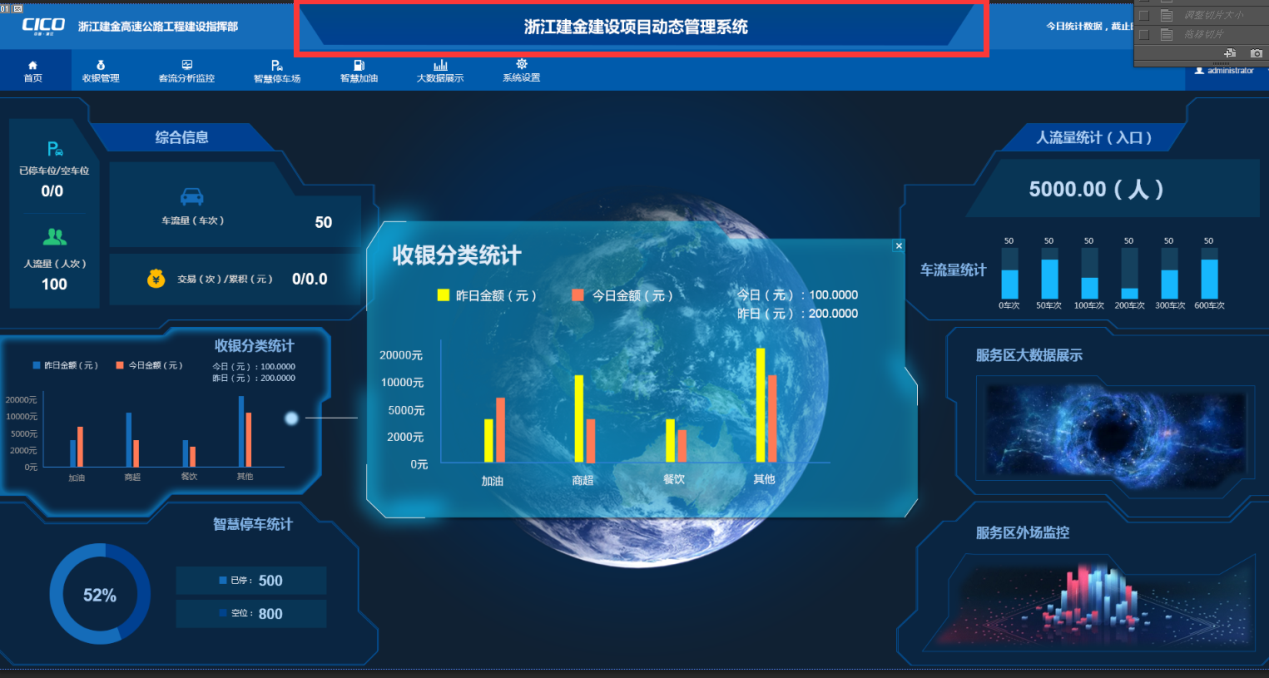 切下上面的倒立立方体，并让背景透明1选择选中工具，选择自动选择，图层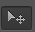 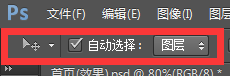 (这样点到哪里自动选到那的图层) 2.选择立方体，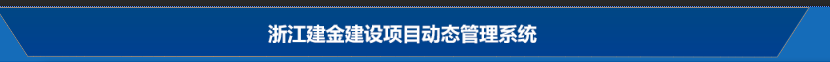 这个时候会出现和立方体相关的图层,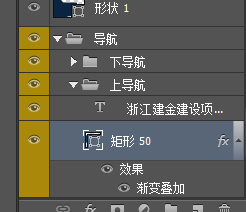 一一浏览发现图形为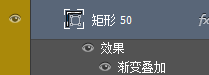 按住alert加左键选择这个眼睛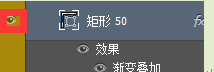 其他的东西都隐藏了哦也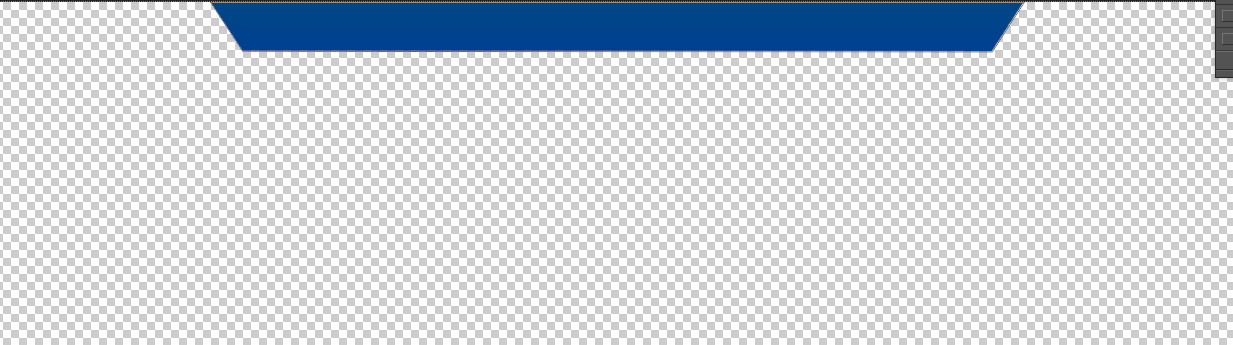 选择切片工具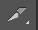 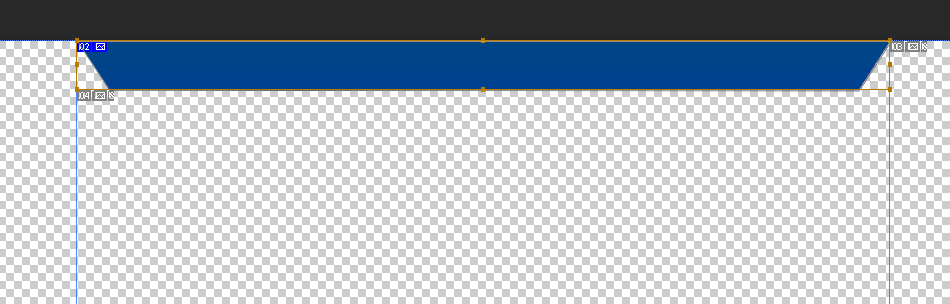 按Ctrl+shift+alt+s保存 还可以全部切完一次性保存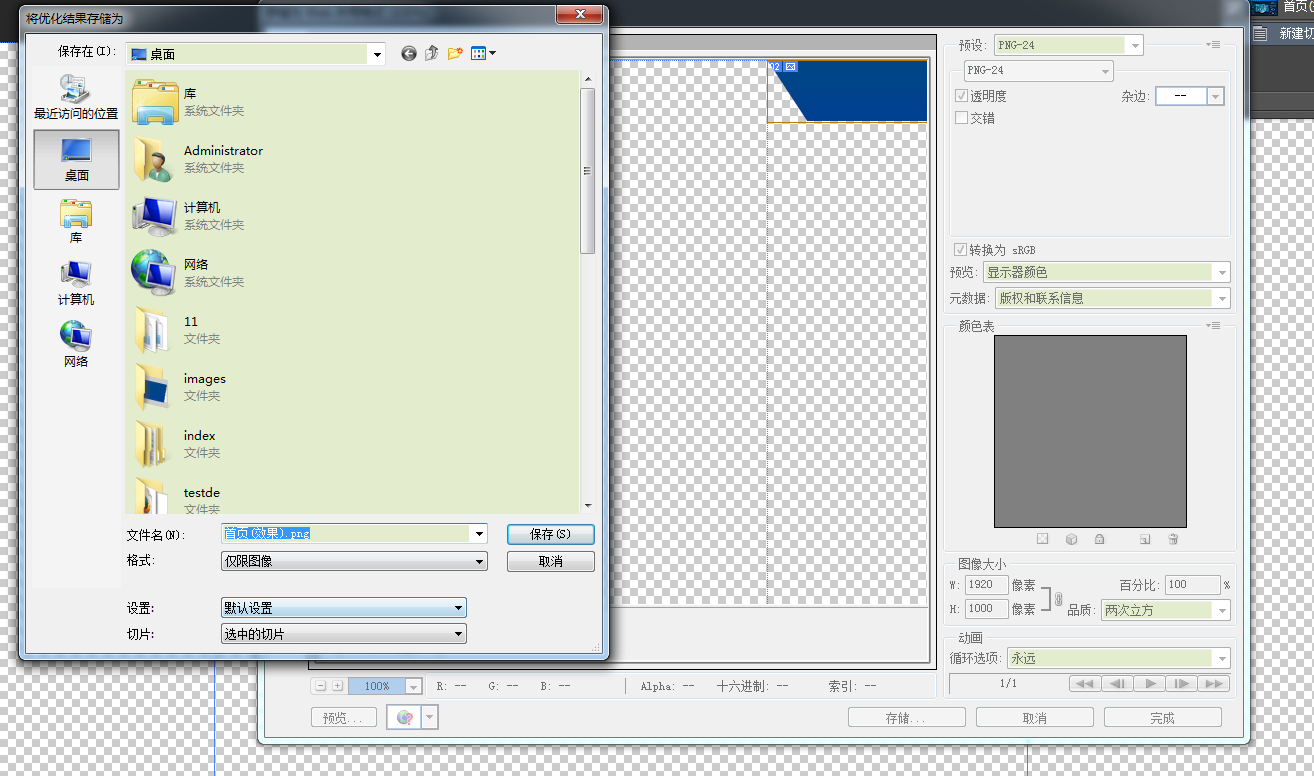 保存结果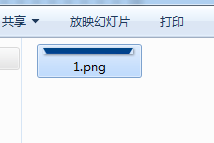 